Auftrag: Lies den untenstehenden Fotoroman durch!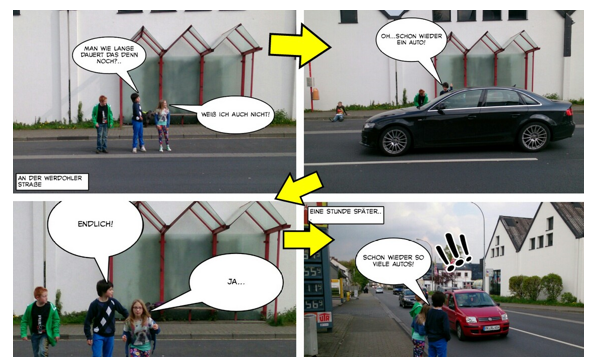 1. Was bedeuten diese Zeichen?	______________________________________________________________________________________________________________________	___________________________________________________________2. Kennst du noch weitere Elemente, die wichtig sind?______________________________________________________________________________________________________________________________________3. Was passiert bei Bild Nr. 4? Zeichne und schreibe deine eigene Idee mit Sprechblasen ins leere Feld.Auftrag: Lies den untenstehenden Fotoroman durch!1.			Leserichtung, Textfluss__________________________________Situationsbeschrieb, Hintergrundinformation________________Sprechblase, Gesprächstext________________________________2. 	Gedankenblase: zeigt Gedanken der Personen auf_____________	Special Effects: Visualisierung von Effekten und Geräuschen____	Bewegungslinien: zeigen die Bewegungen von Objekten auf____3. Was passiert bei Bild Nr. 4? Zeichne und schreibe deine eigene Idee mit Sprechblasen ins leere Feld.Individuelle Antworten möglich, siehe Ideen oben________________________________FotoromanBausteineM+IFotoroman-LösungenBausteineM+I